Opplæring i KonserveringsmodulenAv Eirik Rindal, 25/06-2018Vi bruker testmiljøet til å kjøre opplæring:https://musit-test.uio.noOpplæringen inneholder følgingene:Opprett en konservering fra et objekt Endre en konserveringOpprett en konservering fra plukklistalegg til objekter til en konserveringSkrive ut en konserveringsrapportOpprett en konservering fra et objekt(1 &2) Søk opp et objekt du ønsker å opprette en konservering på. 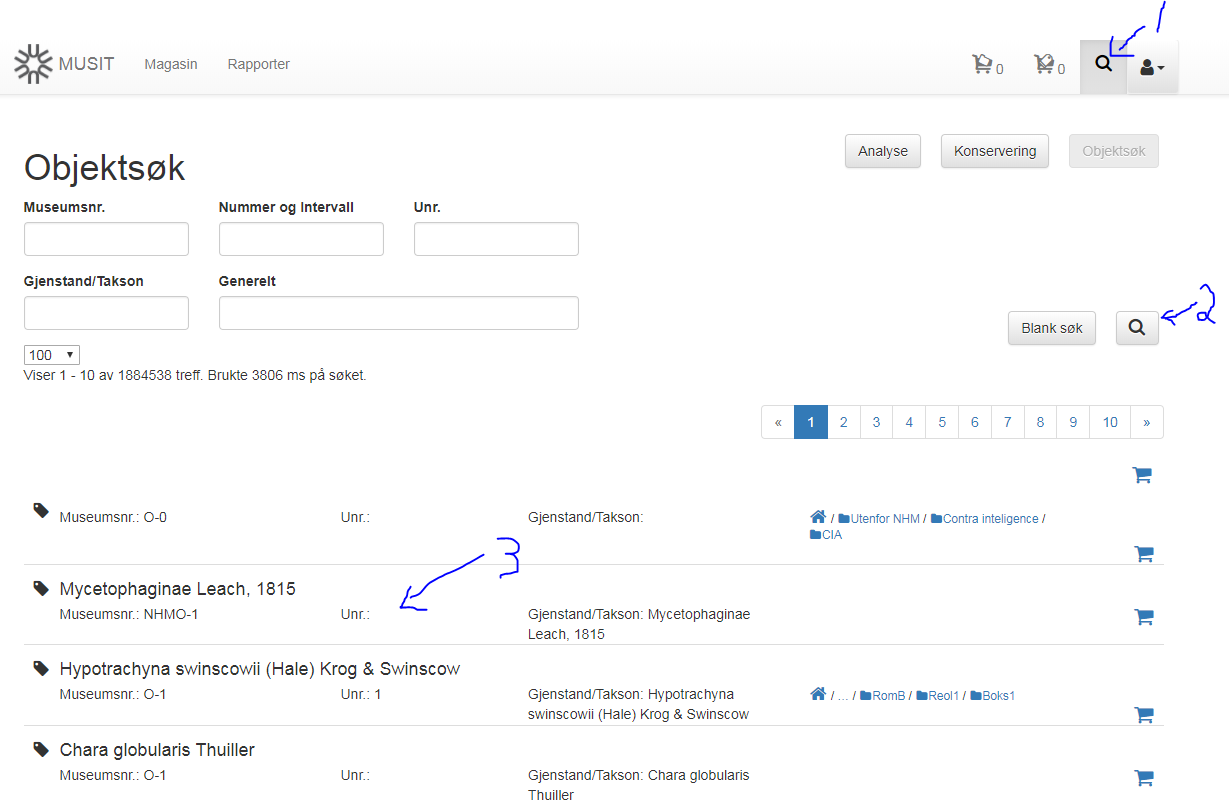 3. Klikk på objekt for å få frem objektvisning4. Klikk på «Ny Konservering»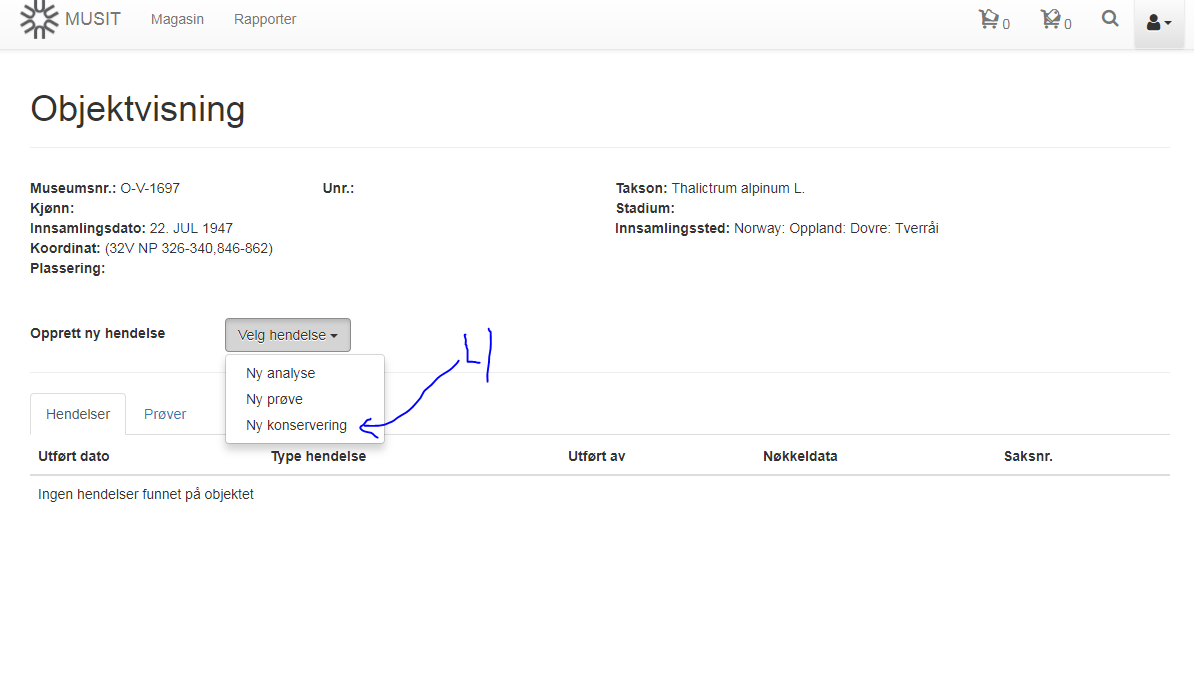 Vi oppretter en konserverigshendelse: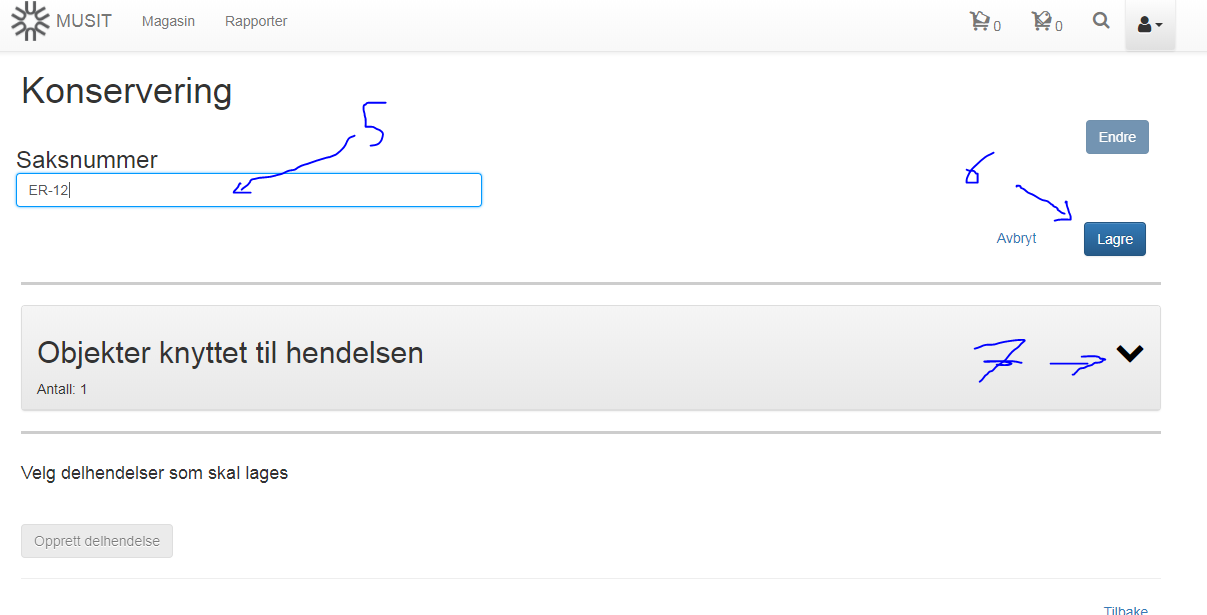 5. Skriv inn et saksnummer / navn6. Klikk «lagre» 7. Klikk på pilen hvis du vil se detaljer om objektet(ene) som er med i konserveringen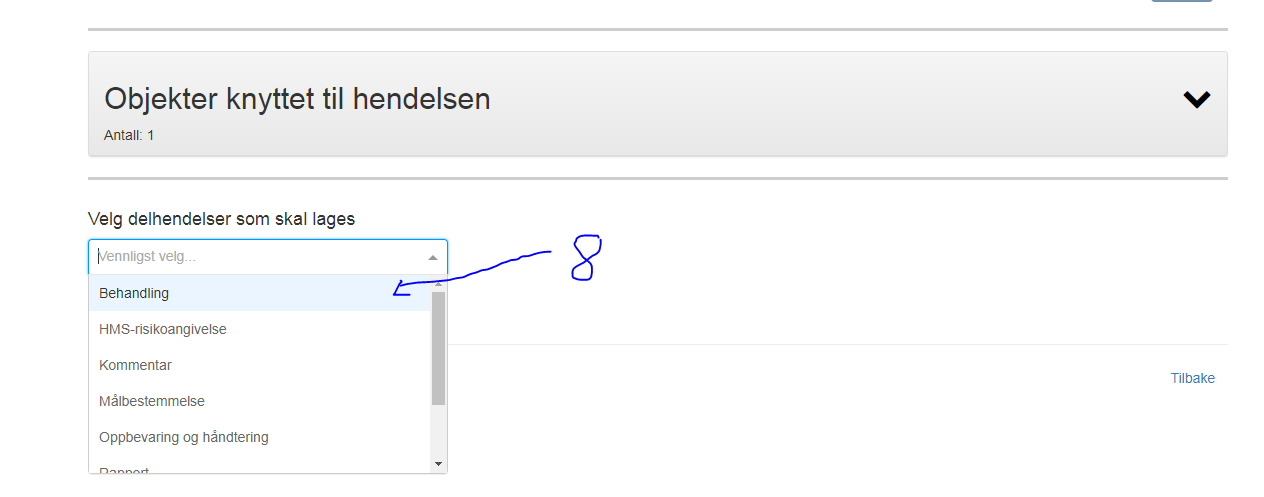 8. Velg Behandling i rullegardinmenyen «Velg delhendelse som skal lages»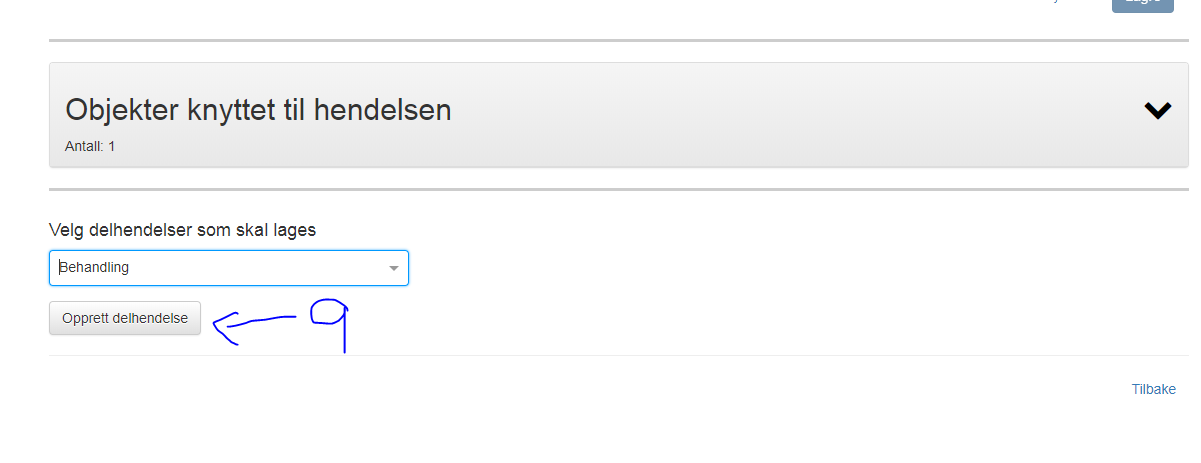 9. Klikk «Opprett delhendelse»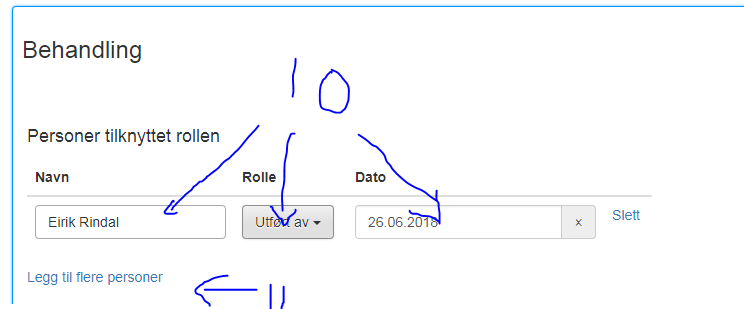 10. Person, her kan man endre hvilken person som er tilknyttet til hendelsen, hvilken rolle og når delhevdelsen ble utført11. Klikk på «Legg til flere personer»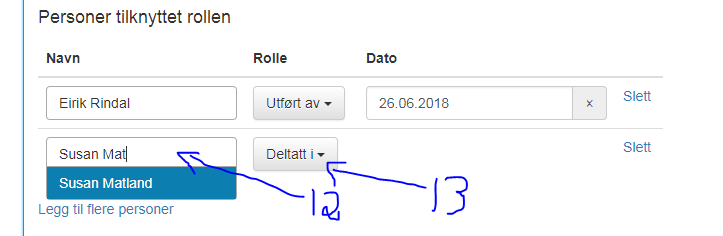 12. Skriv inn ditt eget navn i «Navn» feltet13. Deltatt i «Rolle» feltetStikkord: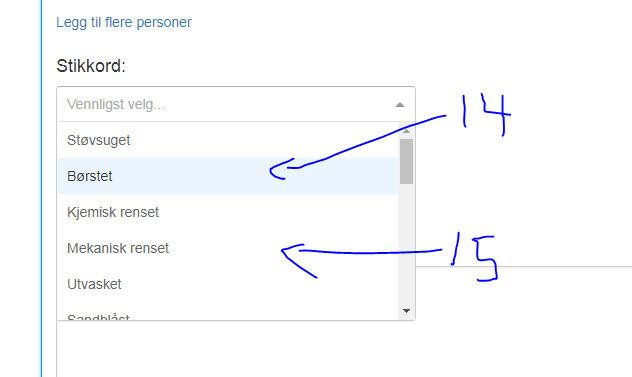 14 Velg «Børstet»15. Velg «Mekanisk renset»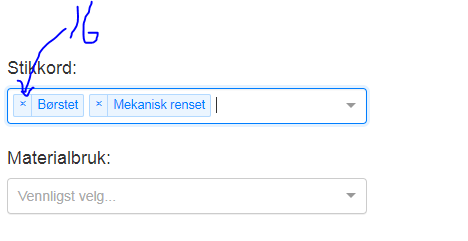 16. Fjern «Børstet» ved å klikke på kryssetMaterialbruk, denne komponenten virker på samme måte som stikkord, velg 3 forskjellige materialer.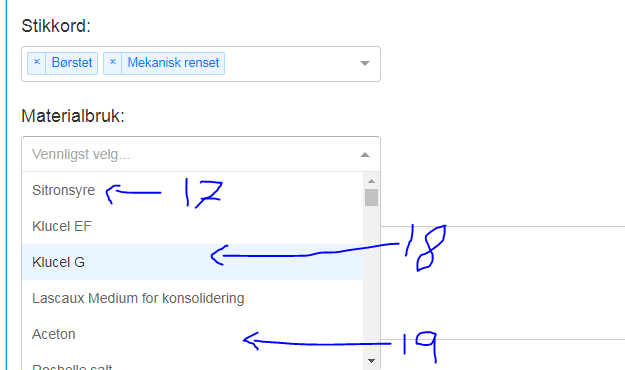 17. Velg «Sitronsyre»18. Velg «Klucel G»19. Velg «Aceton» 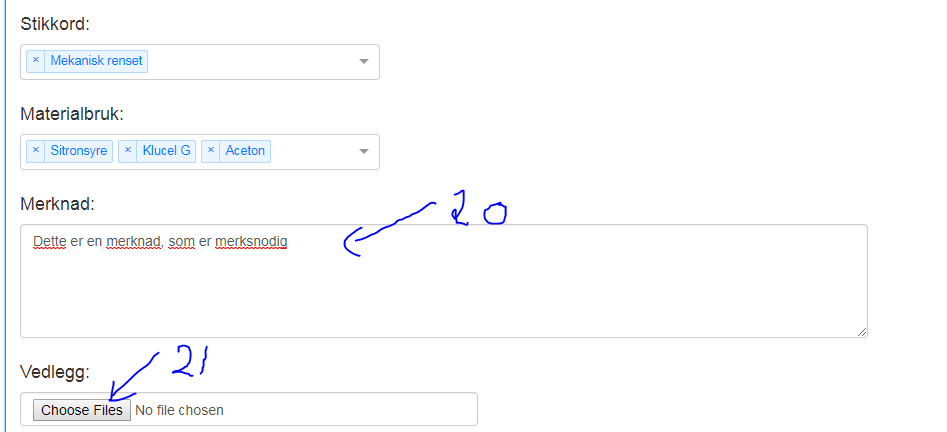 20. Skriv inn en merknad i «Merknad» feltet21. Klikk på «Choose files» og last opp en fil til delhendelsen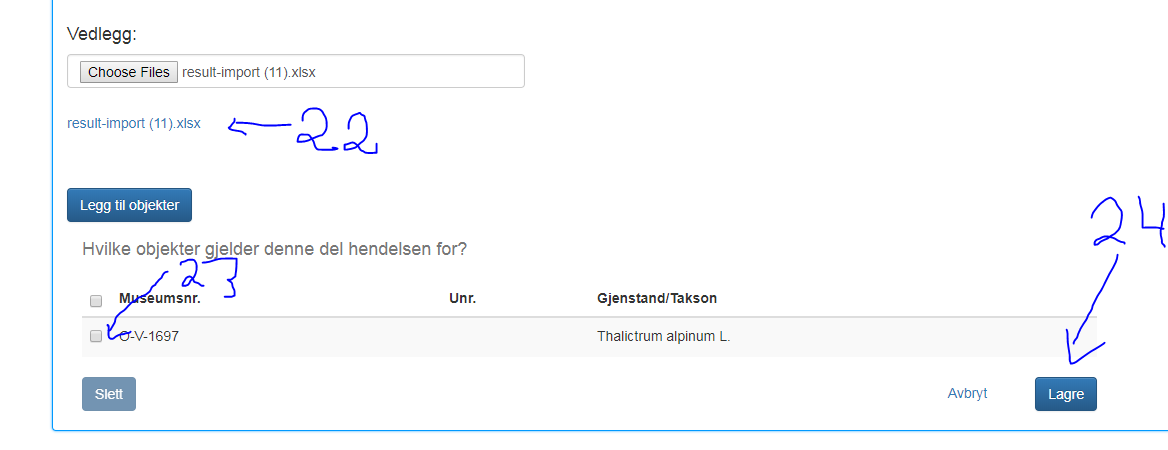 22. Filen du har valg kan klikkes på for å laste den ned23. Klikk på boksen for å markere at delhendelsen gjelder for objektet vårt24. Klikk på «Lagre» knappenEndre en konserverings delhendelseVi skal nå endre den delhendelsen vi lagde i oppgave 1.1. Klikk på «Endre» knappen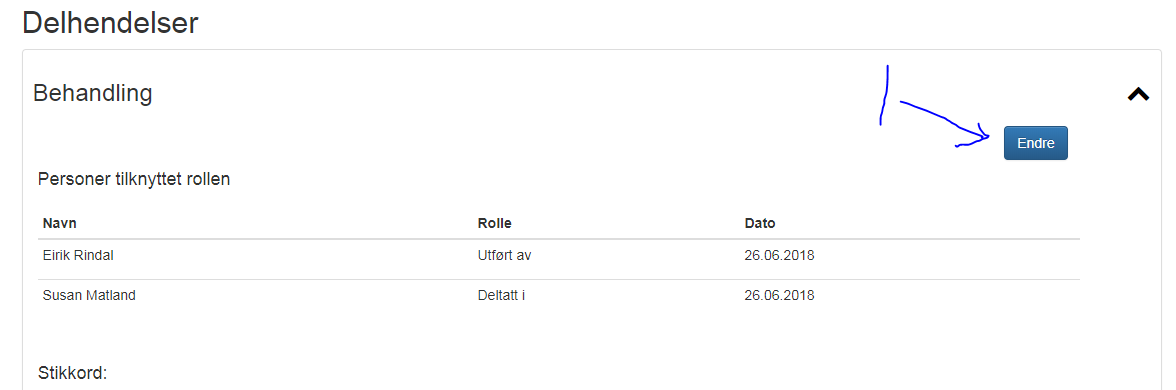 2. Skriv inn en ny merknadHvis du vil kan du endre på andre felter også.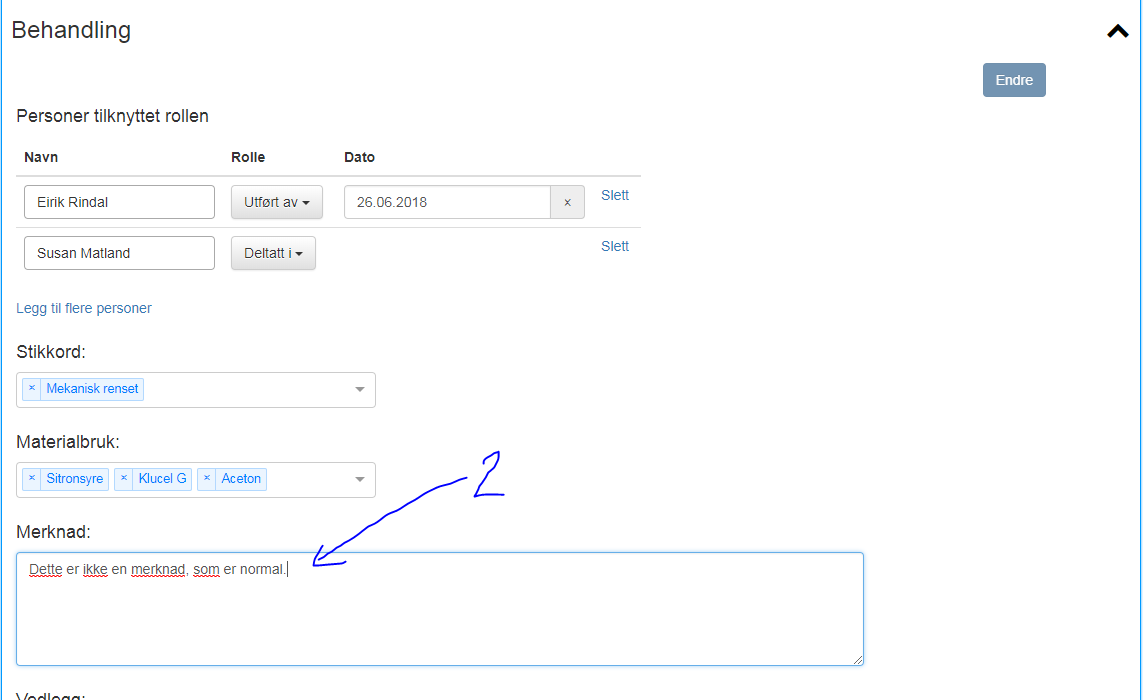 3. Klikk på «Lagre»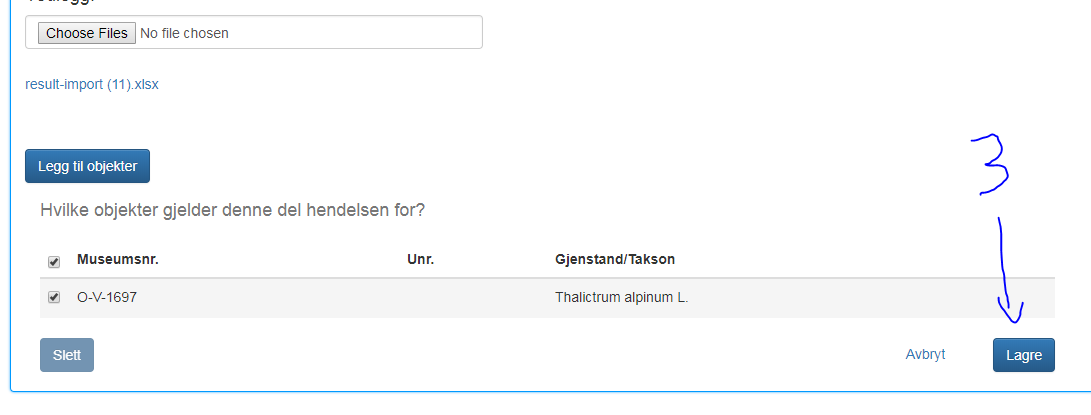 Opprett en konservering fra plukklista(1 &2) Søk opp objekter du ønsker å opprette en konservering på. 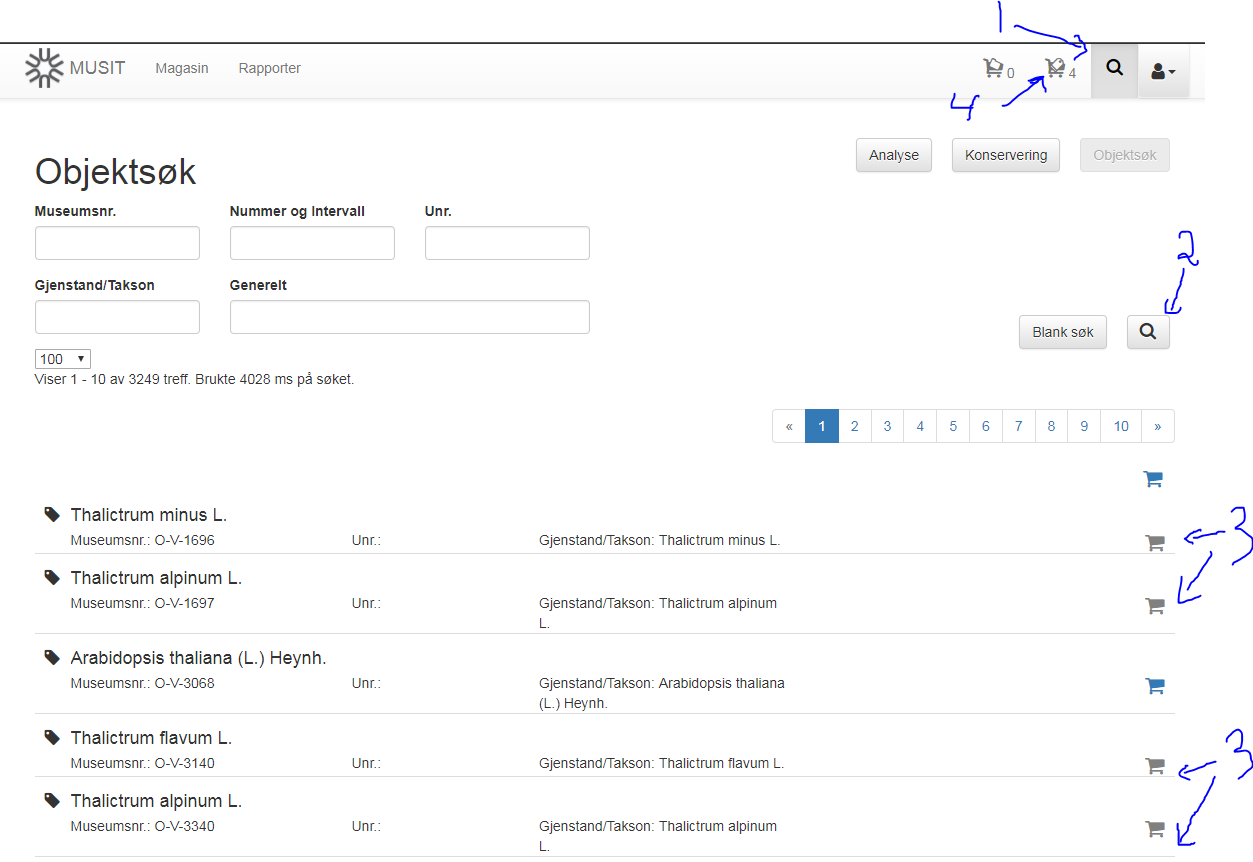 3. Klikk på handlevognen for å legge objektene i plukklista. Velg 4 minst objekter.4. Klikk på «Plukklista»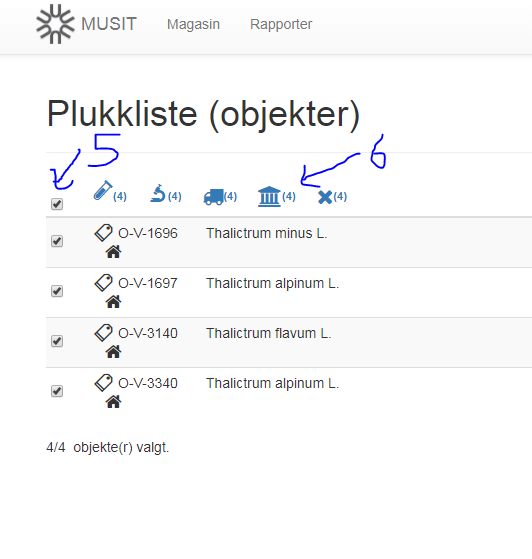 Vi oppretter en konserveringshendelse5. Velg alle6. Klikk på «konserveringsikonet»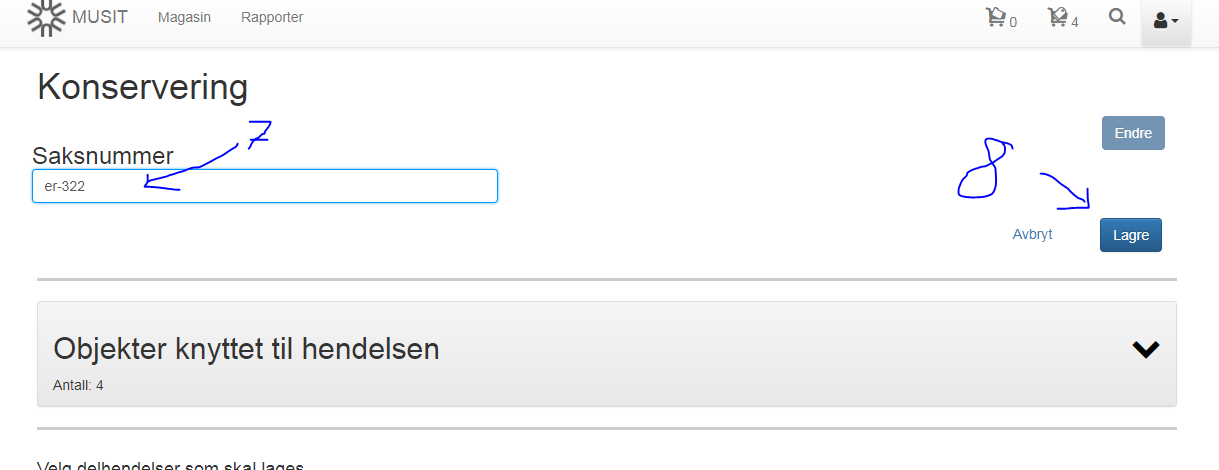 7. Skriv inn et saksnummer / navn8. Klikk «lagre» 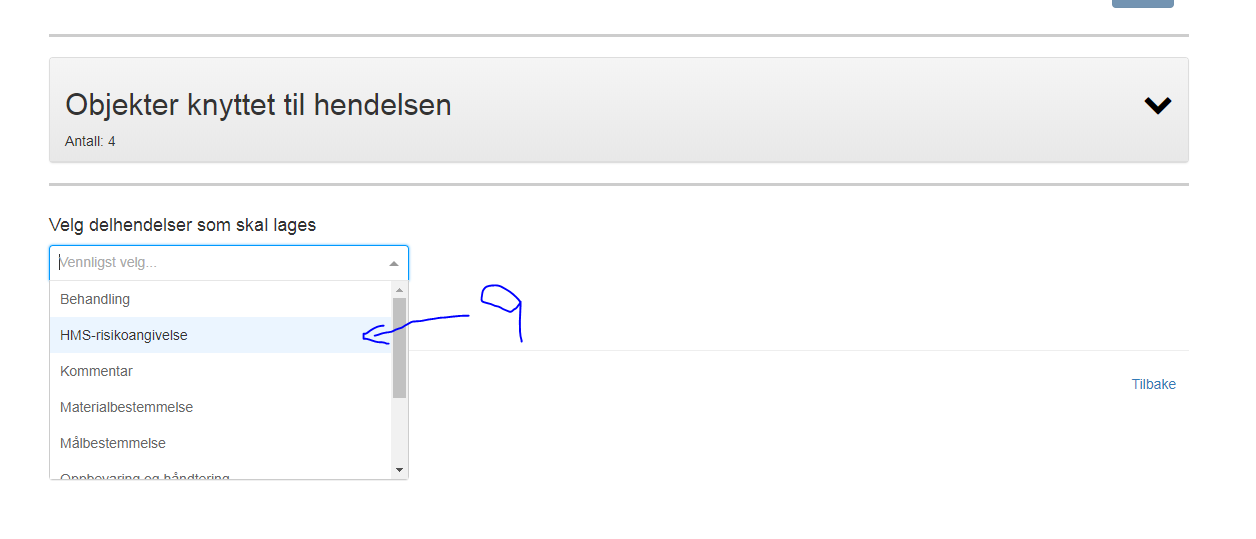 Opprette en delhendelse9. Velg HMS-risikoangivelse i rullegardinmenyen «Velg delhendelse som skal lages»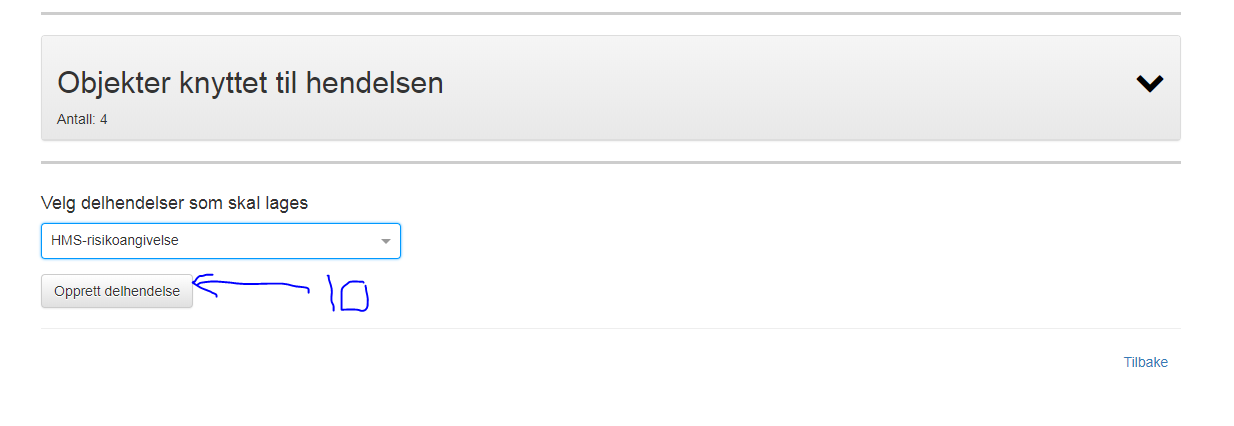 10 Klikk «Opprett delhendelse»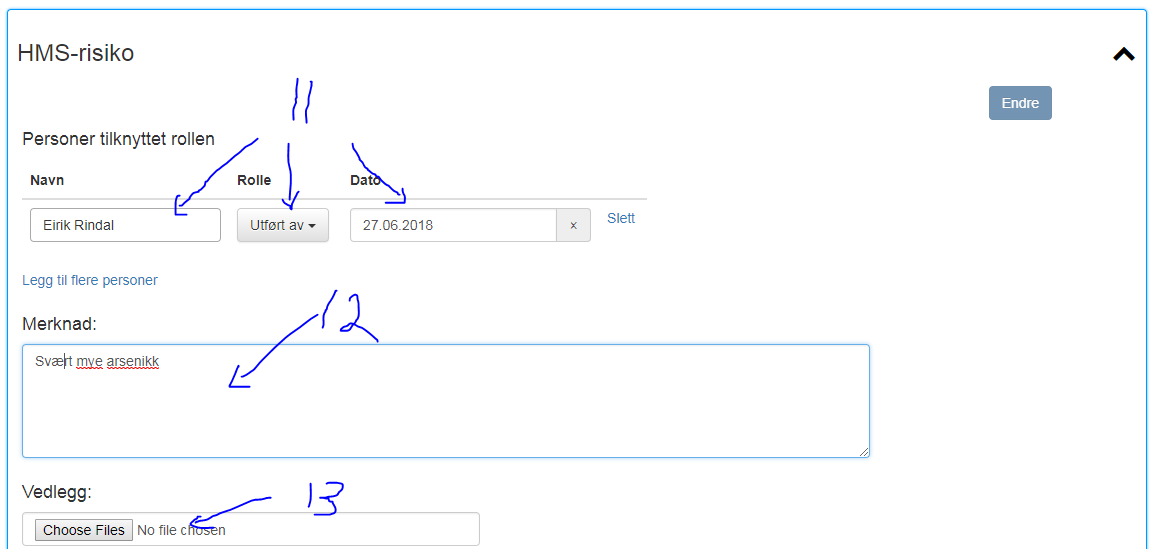 11. Person, tilsvarende som på de andre delhendelsene kan man her endre på dataene tilknyttet personen som har utført / deltatt i delhendelsen12. Her kan man skrive inn en Merknad om HMS vurderingen som er gjort13. Her kan man laste opp en fil risiko / HMS vurderinger o.l.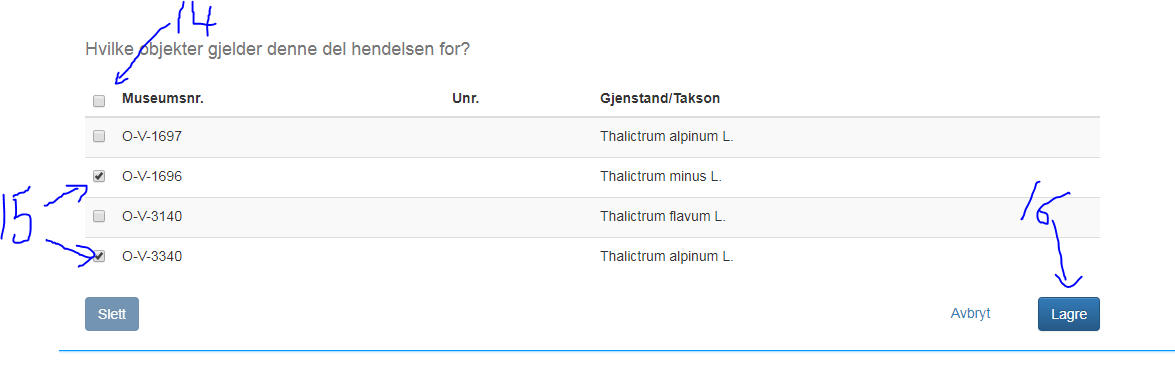 Valg av objekter som delhendelsen gjelder for. Det er ikke sikkert at alle objekter i en konservering er med i alle delhendelsene, derfor må man velge hvilke objekter for hver delhendelse14. Klikk her for å velge alle objektene15. Klikk her for å velge objekter enkeltvis16. Klikk på «Lagre»Legge til objekter til en konserveringshendelseHvis man etter å ha opprettet en konserveringshendelse oppdager at man må legge til flere objekter, kan dette gjøres via en delhendelse. Vi tar utgangspunkt i den HMS-risiko delhendelsen vi akkurat lagde.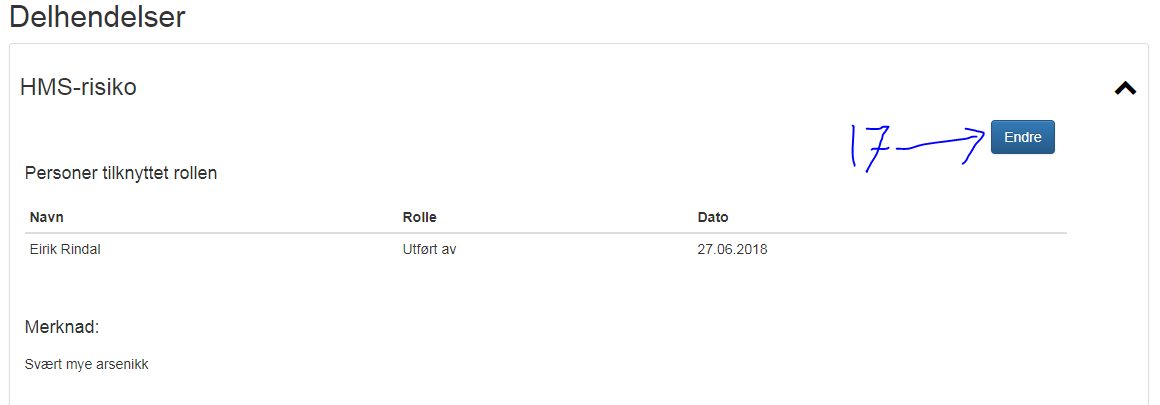 17. Klikk på «Endre»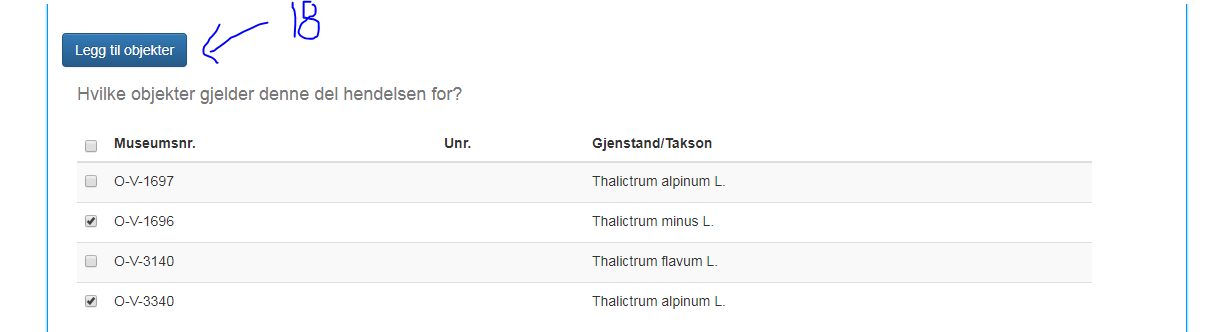 18. Klikk på «Legg til objekter»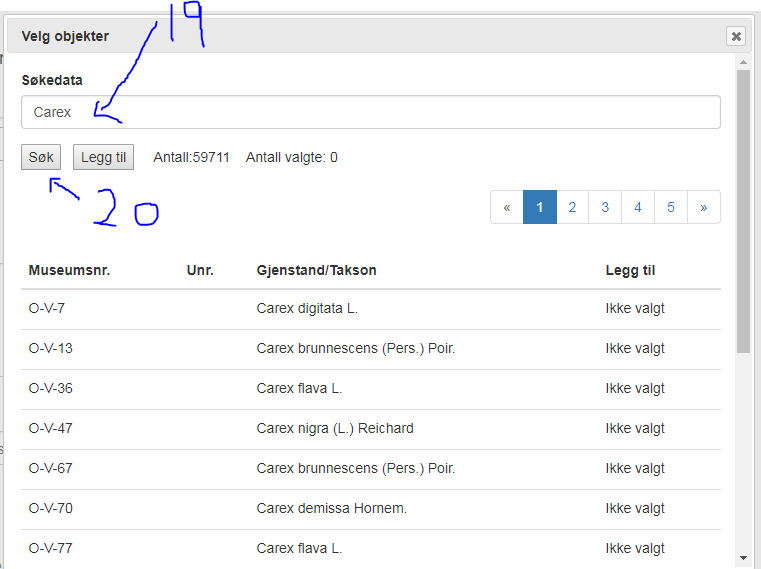 19. Skriv inn det du vil søke på i  «Søkedata» feltet20. Klikk Søk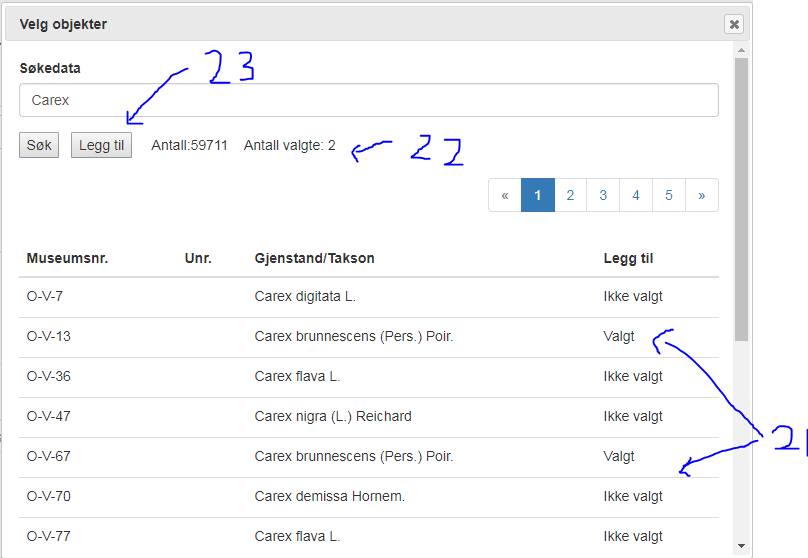 21. Klikk på «ikke valgt» for å legge et objekt til hendelsen22. Observer at antall valgt oppdateres til det antall objekter du har valgt23. Klikk på «Legg til»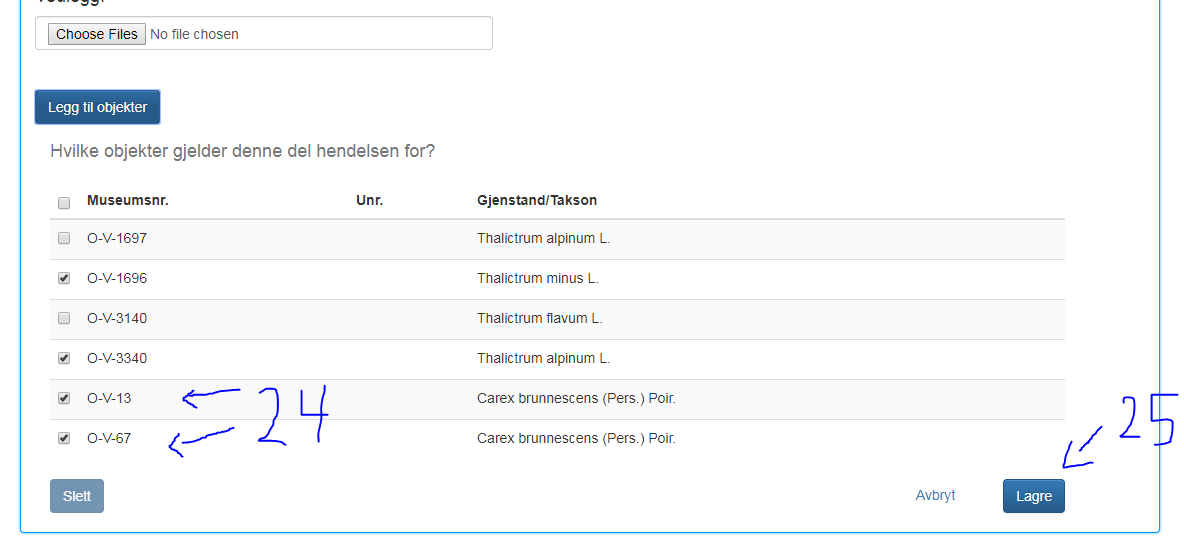 24. De nye objektene er nå tilgjengelige for konserveringshendelsen25. Trykk på «Lage» Skrive ut en konserveringsrapportEtter at man har opprettet en konserveringshendelse er det mulighet for å skrive ut en konserveringsrapport. Den rapporten kommer opp som en web side som kan kopieres og legges inn i Word o.l. for videre bearbeiding og utskrift.1. Klikk på «Report» knappen øverst på siden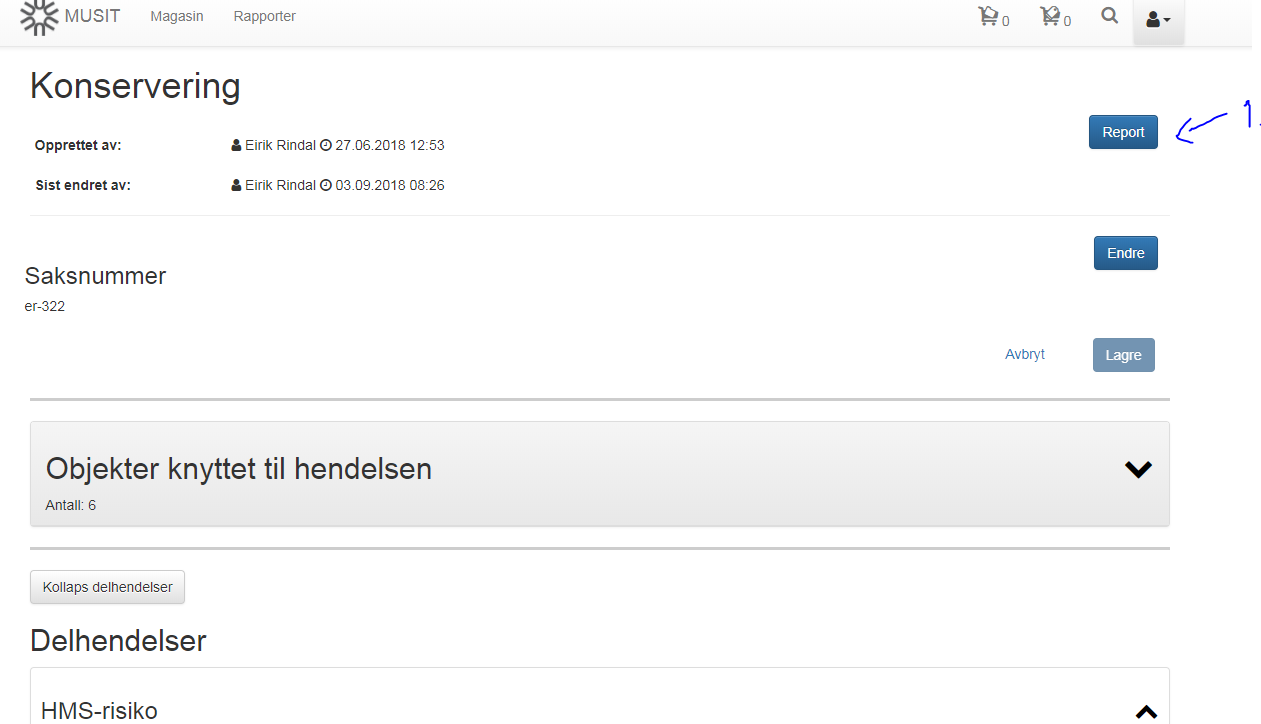 2. Nettleseren din vil da laste ned en fil til din PC som heter noe sånt som «ConservationReport_568_2018-09-03T08_28_08+02_00.html»3. DobbelKlikk på filen for å åpne den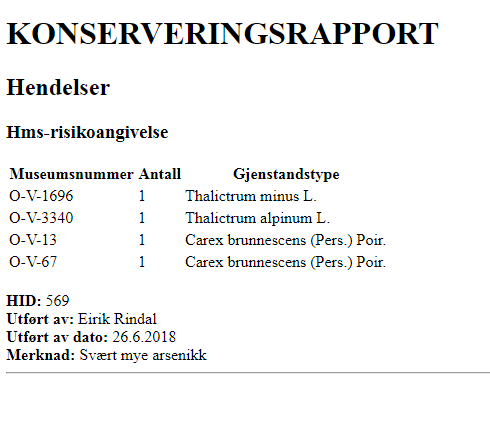 Du kan velge alt og kopiere (Ctrl+A og Ctrl+C) og lime dette inn i et Word dokument